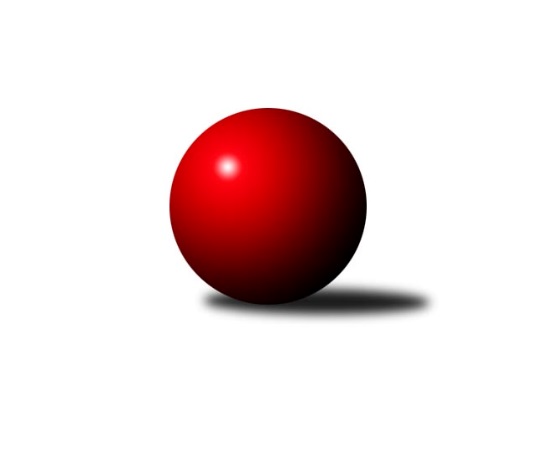 Č.7Ročník 2018/2019	26.5.2024 Mistrovství Prahy 2 2018/2019Statistika 7. kolaTabulka družstev:		družstvo	záp	výh	rem	proh	skore	sety	průměr	body	plné	dorážka	chyby	1.	KK Slavia D	7	6	1	0	39.5 : 16.5 	(45.0 : 39.0)	2389	13	1662	727	52.3	2.	TJ Sokol Rudná C	6	5	0	1	30.5 : 17.5 	(41.5 : 30.5)	2371	10	1672	699	54.2	3.	TJ Radlice	6	4	1	1	34.0 : 14.0 	(43.0 : 29.0)	2391	9	1654	737	41.7	4.	KK Slavoj D	7	4	1	2	36.0 : 20.0 	(54.5 : 29.5)	2392	9	1668	724	48.3	5.	KK Slavia B	7	4	1	2	33.0 : 23.0 	(47.5 : 36.5)	2332	9	1637	695	45.9	6.	SK Uhelné sklady B	6	3	0	3	26.0 : 22.0 	(40.0 : 32.0)	2380	6	1687	693	51	7.	SK Uhelné sklady D	6	3	0	3	20.0 : 28.0 	(26.0 : 46.0)	2279	6	1631	647	56.5	8.	SK Žižkov C	7	3	0	4	30.0 : 26.0 	(51.0 : 33.0)	2410	6	1676	733	48.1	9.	SK Uhelné sklady C	7	3	0	4	24.0 : 32.0 	(45.0 : 39.0)	2332	6	1660	672	52.9	10.	TJ Sokol Vršovice B	7	3	0	4	18.5 : 37.5 	(28.5 : 55.5)	2251	6	1615	636	67.4	11.	KK Konstruktiva D	6	2	0	4	20.0 : 28.0 	(32.0 : 40.0)	2382	4	1693	689	64.5	12.	KK DP Praha A	7	1	2	4	23.0 : 33.0 	(37.0 : 47.0)	2296	4	1617	679	50.4	13.	KK Slavia C	6	1	0	5	14.5 : 33.5 	(27.5 : 44.5)	2231	2	1611	620	70.2	14.	TJ Sokol Kobylisy C	7	1	0	6	19.0 : 37.0 	(33.5 : 50.5)	2246	2	1612	634	65.4Tabulka doma:		družstvo	záp	výh	rem	proh	skore	sety	průměr	body	maximum	minimum	1.	KK Slavia D	4	3	1	0	21.0 : 11.0 	(23.0 : 25.0)	2326	7	2359	2303	2.	TJ Radlice	3	3	0	0	22.0 : 2.0 	(25.0 : 11.0)	2418	6	2473	2380	3.	KK Slavoj D	3	3	0	0	21.0 : 3.0 	(30.0 : 6.0)	2497	6	2605	2438	4.	SK Žižkov C	3	3	0	0	19.0 : 5.0 	(25.0 : 11.0)	2518	6	2528	2508	5.	KK Slavia B	3	3	0	0	19.0 : 5.0 	(21.0 : 15.0)	2420	6	2439	2399	6.	TJ Sokol Rudná C	3	3	0	0	18.5 : 5.5 	(24.5 : 11.5)	2366	6	2386	2352	7.	TJ Sokol Vršovice B	4	3	0	1	17.0 : 15.0 	(21.5 : 26.5)	2345	6	2406	2304	8.	SK Uhelné sklady D	2	2	0	0	10.0 : 6.0 	(11.0 : 13.0)	2425	4	2480	2370	9.	SK Uhelné sklady B	3	2	0	1	15.5 : 8.5 	(20.0 : 16.0)	2351	4	2367	2341	10.	KK Konstruktiva D	3	2	0	1	11.0 : 13.0 	(16.0 : 20.0)	2483	4	2517	2462	11.	KK DP Praha A	4	1	2	1	16.0 : 16.0 	(23.0 : 25.0)	2411	4	2458	2337	12.	SK Uhelné sklady C	4	2	0	2	15.0 : 17.0 	(26.0 : 22.0)	2384	4	2447	2289	13.	KK Slavia C	3	1	0	2	11.0 : 13.0 	(18.5 : 17.5)	2235	2	2281	2203	14.	TJ Sokol Kobylisy C	4	1	0	3	14.0 : 18.0 	(21.0 : 27.0)	2265	2	2333	2200Tabulka venku:		družstvo	záp	výh	rem	proh	skore	sety	průměr	body	maximum	minimum	1.	KK Slavia D	3	3	0	0	18.5 : 5.5 	(22.0 : 14.0)	2410	6	2525	2251	2.	TJ Sokol Rudná C	3	2	0	1	12.0 : 12.0 	(17.0 : 19.0)	2372	4	2430	2306	3.	TJ Radlice	3	1	1	1	12.0 : 12.0 	(18.0 : 18.0)	2404	3	2488	2252	4.	KK Slavoj D	4	1	1	2	15.0 : 17.0 	(24.5 : 23.5)	2365	3	2456	2313	5.	KK Slavia B	4	1	1	2	14.0 : 18.0 	(26.5 : 21.5)	2332	3	2421	2265	6.	SK Uhelné sklady B	3	1	0	2	10.5 : 13.5 	(20.0 : 16.0)	2390	2	2507	2301	7.	SK Uhelné sklady C	3	1	0	2	9.0 : 15.0 	(19.0 : 17.0)	2331	2	2382	2241	8.	SK Uhelné sklady D	4	1	0	3	10.0 : 22.0 	(15.0 : 33.0)	2270	2	2374	2127	9.	KK Konstruktiva D	3	0	0	3	9.0 : 15.0 	(16.0 : 20.0)	2348	0	2442	2286	10.	KK DP Praha A	3	0	0	3	7.0 : 17.0 	(14.0 : 22.0)	2258	0	2314	2206	11.	TJ Sokol Kobylisy C	3	0	0	3	5.0 : 19.0 	(12.5 : 23.5)	2240	0	2328	2180	12.	KK Slavia C	3	0	0	3	3.5 : 20.5 	(9.0 : 27.0)	2229	0	2321	2149	13.	TJ Sokol Vršovice B	3	0	0	3	1.5 : 22.5 	(7.0 : 29.0)	2220	0	2308	2173	14.	SK Žižkov C	4	0	0	4	11.0 : 21.0 	(26.0 : 22.0)	2383	0	2477	2292Tabulka podzimní části:		družstvo	záp	výh	rem	proh	skore	sety	průměr	body	doma	venku	1.	KK Slavia D	7	6	1	0	39.5 : 16.5 	(45.0 : 39.0)	2389	13 	3 	1 	0 	3 	0 	0	2.	TJ Sokol Rudná C	6	5	0	1	30.5 : 17.5 	(41.5 : 30.5)	2371	10 	3 	0 	0 	2 	0 	1	3.	TJ Radlice	6	4	1	1	34.0 : 14.0 	(43.0 : 29.0)	2391	9 	3 	0 	0 	1 	1 	1	4.	KK Slavoj D	7	4	1	2	36.0 : 20.0 	(54.5 : 29.5)	2392	9 	3 	0 	0 	1 	1 	2	5.	KK Slavia B	7	4	1	2	33.0 : 23.0 	(47.5 : 36.5)	2332	9 	3 	0 	0 	1 	1 	2	6.	SK Uhelné sklady B	6	3	0	3	26.0 : 22.0 	(40.0 : 32.0)	2380	6 	2 	0 	1 	1 	0 	2	7.	SK Uhelné sklady D	6	3	0	3	20.0 : 28.0 	(26.0 : 46.0)	2279	6 	2 	0 	0 	1 	0 	3	8.	SK Žižkov C	7	3	0	4	30.0 : 26.0 	(51.0 : 33.0)	2410	6 	3 	0 	0 	0 	0 	4	9.	SK Uhelné sklady C	7	3	0	4	24.0 : 32.0 	(45.0 : 39.0)	2332	6 	2 	0 	2 	1 	0 	2	10.	TJ Sokol Vršovice B	7	3	0	4	18.5 : 37.5 	(28.5 : 55.5)	2251	6 	3 	0 	1 	0 	0 	3	11.	KK Konstruktiva D	6	2	0	4	20.0 : 28.0 	(32.0 : 40.0)	2382	4 	2 	0 	1 	0 	0 	3	12.	KK DP Praha A	7	1	2	4	23.0 : 33.0 	(37.0 : 47.0)	2296	4 	1 	2 	1 	0 	0 	3	13.	KK Slavia C	6	1	0	5	14.5 : 33.5 	(27.5 : 44.5)	2231	2 	1 	0 	2 	0 	0 	3	14.	TJ Sokol Kobylisy C	7	1	0	6	19.0 : 37.0 	(33.5 : 50.5)	2246	2 	1 	0 	3 	0 	0 	3Tabulka jarní části:		družstvo	záp	výh	rem	proh	skore	sety	průměr	body	doma	venku	1.	SK Uhelné sklady C	0	0	0	0	0.0 : 0.0 	(0.0 : 0.0)	0	0 	0 	0 	0 	0 	0 	0 	2.	TJ Sokol Rudná C	0	0	0	0	0.0 : 0.0 	(0.0 : 0.0)	0	0 	0 	0 	0 	0 	0 	0 	3.	SK Uhelné sklady D	0	0	0	0	0.0 : 0.0 	(0.0 : 0.0)	0	0 	0 	0 	0 	0 	0 	0 	4.	KK Konstruktiva D	0	0	0	0	0.0 : 0.0 	(0.0 : 0.0)	0	0 	0 	0 	0 	0 	0 	0 	5.	SK Uhelné sklady B	0	0	0	0	0.0 : 0.0 	(0.0 : 0.0)	0	0 	0 	0 	0 	0 	0 	0 	6.	SK Žižkov C	0	0	0	0	0.0 : 0.0 	(0.0 : 0.0)	0	0 	0 	0 	0 	0 	0 	0 	7.	TJ Sokol Kobylisy C	0	0	0	0	0.0 : 0.0 	(0.0 : 0.0)	0	0 	0 	0 	0 	0 	0 	0 	8.	KK Slavoj D	0	0	0	0	0.0 : 0.0 	(0.0 : 0.0)	0	0 	0 	0 	0 	0 	0 	0 	9.	KK DP Praha A	0	0	0	0	0.0 : 0.0 	(0.0 : 0.0)	0	0 	0 	0 	0 	0 	0 	0 	10.	KK Slavia C	0	0	0	0	0.0 : 0.0 	(0.0 : 0.0)	0	0 	0 	0 	0 	0 	0 	0 	11.	KK Slavia D	0	0	0	0	0.0 : 0.0 	(0.0 : 0.0)	0	0 	0 	0 	0 	0 	0 	0 	12.	TJ Radlice	0	0	0	0	0.0 : 0.0 	(0.0 : 0.0)	0	0 	0 	0 	0 	0 	0 	0 	13.	TJ Sokol Vršovice B	0	0	0	0	0.0 : 0.0 	(0.0 : 0.0)	0	0 	0 	0 	0 	0 	0 	0 	14.	KK Slavia B	0	0	0	0	0.0 : 0.0 	(0.0 : 0.0)	0	0 	0 	0 	0 	0 	0 	0 Zisk bodů pro družstvo:		jméno hráče	družstvo	body	zápasy	v %	dílčí body	sety	v %	1.	Josef Kocan 	KK Slavia D 	7	/	7	(100%)	11	/	14	(79%)	2.	Milan Mareš ml.	KK Slavia D 	7	/	7	(100%)	11	/	14	(79%)	3.	Pavel Forman 	KK Slavia B 	6	/	7	(86%)	13	/	14	(93%)	4.	Vladislav Škrabal 	SK Žižkov C 	6	/	7	(86%)	13	/	14	(93%)	5.	Jan Kryda 	KK Slavia D 	6	/	7	(86%)	8	/	14	(57%)	6.	Miluše Kohoutová 	TJ Sokol Rudná C 	5	/	6	(83%)	10	/	12	(83%)	7.	Jaroslav Pleticha ml.	KK Konstruktiva D 	5	/	6	(83%)	8	/	12	(67%)	8.	Jan Kamín 	TJ Radlice 	5	/	6	(83%)	8	/	12	(67%)	9.	Dana Školová 	SK Uhelné sklady C 	5	/	7	(71%)	12	/	14	(86%)	10.	Miloslav Dušek 	SK Uhelné sklady C 	5	/	7	(71%)	11	/	14	(79%)	11.	Jiří Brada 	KK DP Praha A 	5	/	7	(71%)	9	/	14	(64%)	12.	Hana Křemenová 	SK Žižkov C 	5	/	7	(71%)	9	/	14	(64%)	13.	Tomáš Pokorný 	SK Žižkov C 	5	/	7	(71%)	8	/	14	(57%)	14.	Nikola Zuzánková 	KK Slavia B 	5	/	7	(71%)	6	/	14	(43%)	15.	Adam Rajnoch 	SK Uhelné sklady B 	4.5	/	6	(75%)	7	/	12	(58%)	16.	Ludmila Erbanová 	TJ Sokol Rudná C 	4	/	4	(100%)	8	/	8	(100%)	17.	Roman Hrdlička 	KK Slavoj D 	4	/	5	(80%)	7	/	10	(70%)	18.	Vlastimil Bočánek 	SK Uhelné sklady B 	4	/	5	(80%)	7	/	10	(70%)	19.	Leoš Kofroň 	TJ Radlice 	4	/	5	(80%)	6.5	/	10	(65%)	20.	Jan Novák 	KK DP Praha A 	4	/	5	(80%)	6	/	10	(60%)	21.	Miloš Beneš ml.	TJ Radlice 	4	/	6	(67%)	9	/	12	(75%)	22.	Markéta Baťková 	KK Slavoj D 	4	/	6	(67%)	9	/	12	(75%)	23.	Lidmila Fořtová 	KK Slavia B 	4	/	6	(67%)	8	/	12	(67%)	24.	Radek Lehner 	TJ Radlice 	4	/	6	(67%)	7	/	12	(58%)	25.	Marek Lehner 	TJ Radlice 	4	/	6	(67%)	7	/	12	(58%)	26.	Václav Papež 	TJ Sokol Vršovice B 	4	/	6	(67%)	7	/	12	(58%)	27.	Jan Váňa 	KK Konstruktiva D 	4	/	6	(67%)	7	/	12	(58%)	28.	Petr Knap 	KK Slavia C 	4	/	6	(67%)	6	/	12	(50%)	29.	Tomáš Kazimour 	SK Žižkov C 	4	/	7	(57%)	10	/	14	(71%)	30.	Jindřich Málek 	KK DP Praha A 	4	/	7	(57%)	9	/	14	(64%)	31.	Pavel Váňa 	SK Žižkov C 	4	/	7	(57%)	9	/	14	(64%)	32.	Karel Erben 	TJ Sokol Kobylisy C 	4	/	7	(57%)	8	/	14	(57%)	33.	Václav Jícha 	TJ Sokol Kobylisy C 	4	/	7	(57%)	8	/	14	(57%)	34.	Jiří Bendl 	SK Uhelné sklady C 	4	/	7	(57%)	7	/	14	(50%)	35.	Blanka Koubová 	KK Slavoj D 	4	/	7	(57%)	6	/	14	(43%)	36.	Michal Matyska 	TJ Sokol Kobylisy C 	4	/	7	(57%)	5.5	/	14	(39%)	37.	Tomáš Jiránek 	KK Slavia C 	3.5	/	6	(58%)	6.5	/	12	(54%)	38.	Kateřina Holanová 	KK Slavoj D 	3	/	4	(75%)	7	/	8	(88%)	39.	Luboš Maruna 	KK Slavoj D 	3	/	5	(60%)	7.5	/	10	(75%)	40.	Roman Tumpach 	SK Uhelné sklady B 	3	/	5	(60%)	6	/	10	(60%)	41.	Vladimír Jahelka 	KK Slavoj D 	3	/	5	(60%)	6	/	10	(60%)	42.	Zdeněk Novák 	KK Slavia C 	3	/	5	(60%)	6	/	10	(60%)	43.	Irena Mikešová 	TJ Sokol Rudná C 	3	/	5	(60%)	5	/	10	(50%)	44.	Jana Dušková 	SK Uhelné sklady D 	3	/	5	(60%)	5	/	10	(50%)	45.	Jan Šipl 	KK Slavoj D 	3	/	5	(60%)	5	/	10	(50%)	46.	Jindra Kafková 	SK Uhelné sklady D 	3	/	5	(60%)	3	/	10	(30%)	47.	Tomáš Rybka 	KK Slavia B 	3	/	6	(50%)	7.5	/	12	(63%)	48.	Pavel Černý 	SK Uhelné sklady B 	3	/	6	(50%)	7	/	12	(58%)	49.	Hana Poláčková 	TJ Sokol Rudná C 	3	/	6	(50%)	7	/	12	(58%)	50.	Petr Mašek 	KK Konstruktiva D 	3	/	6	(50%)	5	/	12	(42%)	51.	Eva Mařánková 	TJ Sokol Rudná C 	3	/	6	(50%)	5	/	12	(42%)	52.	Michal Kocan 	KK Slavia D 	3	/	7	(43%)	6	/	14	(43%)	53.	Vladimír Tala 	KK Slavia B 	2	/	2	(100%)	4	/	4	(100%)	54.	Danuše Kuklová 	KK Slavoj D 	2	/	2	(100%)	4	/	4	(100%)	55.	Aleš Král 	KK Slavoj D 	2	/	2	(100%)	3	/	4	(75%)	56.	Jiří Sládek 	KK Slavia B 	2	/	3	(67%)	5	/	6	(83%)	57.	Anna Nowaková 	TJ Sokol Kobylisy C 	2	/	4	(50%)	5	/	8	(63%)	58.	Petr Míchal 	SK Uhelné sklady B 	2	/	4	(50%)	4	/	8	(50%)	59.	Šarlota Smutná 	KK Konstruktiva D 	2	/	4	(50%)	3	/	8	(38%)	60.	Lukáš Lehner 	TJ Radlice 	2	/	5	(40%)	3	/	10	(30%)	61.	Luboš Polák 	TJ Sokol Vršovice B 	2	/	5	(40%)	3	/	10	(30%)	62.	Tomáš Tejnor 	KK Slavia B 	2	/	5	(40%)	2	/	10	(20%)	63.	Petr Štich 	SK Uhelné sklady D 	2	/	5	(40%)	2	/	10	(20%)	64.	Olga Brožová 	SK Uhelné sklady C 	2	/	6	(33%)	6	/	12	(50%)	65.	Jiří Čihák 	KK Konstruktiva D 	2	/	6	(33%)	5	/	12	(42%)	66.	Jitka Kudějová 	SK Uhelné sklady D 	2	/	6	(33%)	5	/	12	(42%)	67.	Jaroslav Vondrák 	KK DP Praha A 	2	/	6	(33%)	5	/	12	(42%)	68.	Jarmila Zimáková 	TJ Sokol Rudná C 	2	/	6	(33%)	4.5	/	12	(38%)	69.	Petr Finger 	TJ Sokol Vršovice B 	2	/	6	(33%)	4	/	12	(33%)	70.	Stanislava Sábová 	SK Uhelné sklady D 	2	/	6	(33%)	3	/	12	(25%)	71.	Karel Holada 	TJ Sokol Vršovice B 	2	/	7	(29%)	6.5	/	14	(46%)	72.	Josef Málek 	KK DP Praha A 	2	/	7	(29%)	3	/	14	(21%)	73.	Josef Hladík 	TJ Sokol Vršovice B 	1.5	/	3	(50%)	3	/	6	(50%)	74.	Jiří Mudra 	SK Uhelné sklady B 	1.5	/	3	(50%)	2	/	6	(33%)	75.	Miroslav Málek 	KK DP Praha A 	1	/	1	(100%)	2	/	2	(100%)	76.	František Stibor 	TJ Sokol Kobylisy C 	1	/	1	(100%)	2	/	2	(100%)	77.	Jaroslav Michálek 	KK DP Praha A 	1	/	1	(100%)	1	/	2	(50%)	78.	Karel Turek 	TJ Radlice 	1	/	2	(50%)	2.5	/	4	(63%)	79.	Vlasta Nováková 	SK Uhelné sklady D 	1	/	3	(33%)	3	/	6	(50%)	80.	Miroslav Míchal 	SK Uhelné sklady B 	1	/	3	(33%)	3	/	6	(50%)	81.	Markéta Rajnochová 	SK Uhelné sklady B 	1	/	4	(25%)	4	/	8	(50%)	82.	Jiří Kryda st.	KK Slavia D 	1	/	4	(25%)	3	/	8	(38%)	83.	Otakar Jakoubek 	SK Uhelné sklady C 	1	/	5	(20%)	5	/	10	(50%)	84.	Libor Povýšil 	SK Uhelné sklady D 	1	/	5	(20%)	4	/	10	(40%)	85.	Milan Mareš st.	KK Slavia D 	1	/	5	(20%)	3	/	10	(30%)	86.	Jan Nowak 	TJ Sokol Kobylisy C 	1	/	5	(20%)	2.5	/	10	(25%)	87.	Michal Fořt 	KK Slavia B 	1	/	5	(20%)	2	/	10	(20%)	88.	Karel Myšák 	KK Slavia C 	1	/	5	(20%)	2	/	10	(20%)	89.	Karel Bernat 	KK Slavia C 	1	/	6	(17%)	4	/	12	(33%)	90.	Eva Kozáková 	SK Uhelné sklady C 	1	/	6	(17%)	4	/	12	(33%)	91.	Zdeněk Šrot 	TJ Sokol Kobylisy C 	1	/	6	(17%)	1	/	12	(8%)	92.	Jaroslav Havránek 	TJ Sokol Vršovice B 	1	/	7	(14%)	3	/	14	(21%)	93.	Štěpán Fatka 	TJ Sokol Rudná C 	0.5	/	2	(25%)	1	/	4	(25%)	94.	Jiří Kryda ml.	KK Slavia D 	0.5	/	5	(10%)	3	/	10	(30%)	95.	Anna Novotná 	TJ Sokol Rudná C 	0	/	1	(0%)	1	/	2	(50%)	96.	Zbyněk Lébl 	KK Konstruktiva D 	0	/	1	(0%)	1	/	2	(50%)	97.	Jaroslav Klíma 	SK Uhelné sklady D 	0	/	1	(0%)	1	/	2	(50%)	98.	Ivo Vávra 	TJ Sokol Vršovice B 	0	/	1	(0%)	1	/	2	(50%)	99.	Karolína Stellnerová 	SK Žižkov C 	0	/	1	(0%)	1	/	2	(50%)	100.	Jaroslav Hron 	SK Žižkov C 	0	/	1	(0%)	0	/	2	(0%)	101.	Zdenka Cachová 	KK Konstruktiva D 	0	/	1	(0%)	0	/	2	(0%)	102.	Ladislav Škabrada 	KK Slavoj D 	0	/	1	(0%)	0	/	2	(0%)	103.	Milan Švarc 	KK DP Praha A 	0	/	1	(0%)	0	/	2	(0%)	104.	Karel Svitavský 	TJ Sokol Vršovice B 	0	/	1	(0%)	0	/	2	(0%)	105.	Jindřich Habada 	KK DP Praha A 	0	/	1	(0%)	0	/	2	(0%)	106.	Přemysl Jonák 	KK Slavia C 	0	/	2	(0%)	0	/	4	(0%)	107.	Karel Wolf 	TJ Sokol Vršovice B 	0	/	3	(0%)	1	/	6	(17%)	108.	Jiří Janata 	TJ Sokol Vršovice B 	0	/	3	(0%)	0	/	6	(0%)	109.	Petr Opatovsky 	SK Žižkov C 	0	/	4	(0%)	1	/	8	(13%)	110.	Josef Habr 	SK Uhelné sklady C 	0	/	4	(0%)	0	/	8	(0%)	111.	Deno Klos 	KK DP Praha A 	0	/	5	(0%)	2	/	10	(20%)	112.	Vojtěch Máca 	KK Konstruktiva D 	0	/	5	(0%)	2	/	10	(20%)	113.	Jiří Zouhar 	TJ Sokol Kobylisy C 	0	/	5	(0%)	1.5	/	10	(15%)	114.	Vladimír Kněžek 	KK Slavia C 	0	/	6	(0%)	3	/	12	(25%)Průměry na kuželnách:		kuželna	průměr	plné	dorážka	chyby	výkon na hráče	1.	SK Žižkov Praha, 1-4	2463	1718	744	49.5	(410.5)	2.	KK Slavia Praha, 1-2	2458	1668	789	37.5	(409.7)	3.	KK Konstruktiva Praha, 1-4	2399	1696	703	55.1	(399.8)	4.	SK Žižkov Praha, 1-2	2391	1686	705	69.5	(398.6)	5.	Zvon, 1-2	2356	1651	704	48.3	(392.7)	6.	Vršovice, 1-2	2352	1682	669	61.5	(392.0)	7.	KK Slavia Praha, 3-4	2305	1652	653	57.0	(384.3)	8.	TJ Sokol Rudná, 1-2	2294	1640	654	65.5	(382.4)	9.	Kobylisy, 1-2	2267	1604	663	59.5	(377.9)Nejlepší výkony na kuželnách:SK Žižkov Praha, 1-4SK Žižkov C	2528	4. kolo	Hana Křemenová 	SK Žižkov C	483	4. koloSK Žižkov C	2517	2. kolo	Vladislav Škrabal 	SK Žižkov C	478	2. koloSK Žižkov C	2508	7. kolo	Pavel Váňa 	SK Žižkov C	451	7. koloKK Slavoj D	2456	7. kolo	Blanka Koubová 	KK Slavoj D	444	7. koloSK Uhelné sklady C	2371	2. kolo	Zdeněk Novák 	KK Slavia C	440	4. koloKK Slavia C	2218	4. kolo	Vladislav Škrabal 	SK Žižkov C	439	7. kolo		. kolo	Tomáš Kazimour 	SK Žižkov C	438	2. kolo		. kolo	Kateřina Holanová 	KK Slavoj D	437	7. kolo		. kolo	Miloslav Dušek 	SK Uhelné sklady C	434	2. kolo		. kolo	Tomáš Kazimour 	SK Žižkov C	428	4. koloKK Slavia Praha, 1-2TJ Radlice	2488	5. kolo	Jindřich Málek 	KK DP Praha A	459	5. koloKK DP Praha A	2458	7. kolo	Pavel Forman 	KK Slavia B	458	7. koloKK Slavia B	2439	2. kolo	Vladislav Škrabal 	SK Žižkov C	451	6. koloTJ Sokol Rudná C	2430	3. kolo	Radek Lehner 	TJ Radlice	447	5. koloKK DP Praha A	2428	5. kolo	Jarmila Zimáková 	TJ Sokol Rudná C	444	3. koloKK Slavia B	2423	6. kolo	Pavel Forman 	KK Slavia B	443	2. koloKK Slavia B	2421	7. kolo	Jan Kamín 	TJ Radlice	442	5. koloKK DP Praha A	2421	3. kolo	Jan Novák 	KK DP Praha A	441	3. koloSK Žižkov C	2416	6. kolo	Roman Hrdlička 	KK Slavoj D	437	1. koloKK Slavia B	2399	4. kolo	Lidmila Fořtová 	KK Slavia B	431	6. koloKK Konstruktiva Praha, 1-4KK Slavia D	2525	7. kolo	Jaroslav Pleticha ml.	KK Konstruktiva D	465	5. koloKK Konstruktiva D	2517	5. kolo	Jiří Čihák 	KK Konstruktiva D	457	1. koloSK Uhelné sklady B	2507	5. kolo	Jan Kryda 	KK Slavia D	456	7. koloKK Konstruktiva D	2471	7. kolo	Vlastimil Bočánek 	SK Uhelné sklady B	448	5. koloKK Konstruktiva D	2462	3. kolo	Tomáš Kazimour 	SK Žižkov C	442	3. koloKK Konstruktiva D	2432	1. kolo	Jiří Čihák 	KK Konstruktiva D	441	7. koloSK Žižkov C	2345	3. kolo	Hana Křemenová 	SK Žižkov C	435	3. koloKK Slavia C	1933	1. kolo	Jiří Čihák 	KK Konstruktiva D	433	5. kolo		. kolo	Jan Váňa 	KK Konstruktiva D	433	3. kolo		. kolo	Jaroslav Pleticha ml.	KK Konstruktiva D	429	7. koloSK Žižkov Praha, 1-2KK Slavoj D	2605	2. kolo	Roman Hrdlička 	KK Slavoj D	467	2. koloKK Slavoj D	2449	4. kolo	Vladimír Jahelka 	KK Slavoj D	453	2. koloKK Konstruktiva D	2442	4. kolo	Šarlota Smutná 	KK Konstruktiva D	450	4. koloKK Slavoj D	2438	6. kolo	Aleš Král 	KK Slavoj D	439	2. koloSK Uhelné sklady D	2256	6. kolo	Luboš Maruna 	KK Slavoj D	437	2. koloTJ Sokol Vršovice B	2178	2. kolo	Markéta Baťková 	KK Slavoj D	429	4. kolo		. kolo	Roman Hrdlička 	KK Slavoj D	427	4. kolo		. kolo	Jan Šipl 	KK Slavoj D	426	2. kolo		. kolo	Jaroslav Pleticha ml.	KK Konstruktiva D	422	4. kolo		. kolo	Kateřina Holanová 	KK Slavoj D	420	6. koloZvon, 1-2SK Uhelné sklady D	2480	5. kolo	Miloslav Dušek 	SK Uhelné sklady C	465	5. koloSK Žižkov C	2477	5. kolo	Vladislav Škrabal 	SK Žižkov C	452	5. koloTJ Radlice	2473	7. kolo	Ludmila Erbanová 	TJ Sokol Rudná C	451	5. koloTJ Radlice	2473	6. kolo	Miloš Beneš ml.	TJ Radlice	447	7. koloSK Uhelné sklady C	2447	5. kolo	Miloš Beneš ml.	TJ Radlice	444	6. koloSK Uhelné sklady C	2404	7. kolo	Jiří Bendl 	SK Uhelné sklady C	442	5. koloTJ Radlice	2401	3. kolo	Miloš Beneš ml.	TJ Radlice	439	3. koloSK Uhelné sklady C	2394	3. kolo	Pavel Černý 	SK Uhelné sklady B	437	4. koloSK Uhelné sklady C	2382	4. kolo	Jaroslav Pleticha ml.	KK Konstruktiva D	436	2. koloTJ Radlice	2380	4. kolo	Miloslav Dušek 	SK Uhelné sklady C	436	7. koloVršovice, 1-2KK Slavia D	2455	5. kolo	Roman Tumpach 	SK Uhelné sklady B	445	3. koloTJ Sokol Vršovice B	2406	3. kolo	Milan Mareš ml.	KK Slavia D	441	5. koloSK Uhelné sklady B	2361	3. kolo	Václav Papež 	TJ Sokol Vršovice B	432	7. koloTJ Sokol Vršovice B	2344	7. kolo	Petr Finger 	TJ Sokol Vršovice B	427	7. koloTJ Sokol Kobylisy C	2328	7. kolo	Josef Hladík 	TJ Sokol Vršovice B	426	3. koloTJ Sokol Vršovice B	2326	5. kolo	Michal Kocan 	KK Slavia D	419	5. koloTJ Sokol Vršovice B	2304	1. kolo	Jaroslav Havránek 	TJ Sokol Vršovice B	418	5. koloSK Žižkov C	2292	1. kolo	Luboš Polák 	TJ Sokol Vršovice B	417	3. kolo		. kolo	Petr Finger 	TJ Sokol Vršovice B	411	1. kolo		. kolo	Josef Kocan 	KK Slavia D	411	5. koloKK Slavia Praha, 3-4TJ Sokol Rudná C	2381	7. kolo	Ludmila Erbanová 	TJ Sokol Rudná C	467	7. koloKK Slavia D	2359	2. kolo	Josef Kocan 	KK Slavia D	442	6. koloKK Slavia D	2324	1. kolo	Jiří Sládek 	KK Slavia B	431	1. koloKK Slavia D	2319	4. kolo	Milan Mareš ml.	KK Slavia D	424	1. koloKK Slavia B	2316	1. kolo	Hana Poláčková 	TJ Sokol Rudná C	420	7. koloKK DP Praha A	2314	4. kolo	Petr Knap 	KK Slavia C	415	5. koloKK Slavoj D	2313	5. kolo	Josef Kocan 	KK Slavia D	413	2. koloKK Slavia D	2303	6. kolo	Zdeněk Novák 	KK Slavia C	413	7. koloKK Slavia C	2281	3. kolo	Dana Školová 	SK Uhelné sklady C	411	6. koloTJ Radlice	2252	2. kolo	Milan Mareš ml.	KK Slavia D	411	2. koloTJ Sokol Rudná, 1-2TJ Sokol Rudná C	2386	6. kolo	Miluše Kohoutová 	TJ Sokol Rudná C	451	6. koloTJ Sokol Rudná C	2359	4. kolo	Miluše Kohoutová 	TJ Sokol Rudná C	428	4. koloTJ Sokol Rudná C	2352	2. kolo	Miluše Kohoutová 	TJ Sokol Rudná C	424	2. koloTJ Radlice	2329	1. kolo	Ludmila Erbanová 	TJ Sokol Rudná C	421	6. koloKK Konstruktiva D	2286	6. kolo	Václav Jícha 	TJ Sokol Kobylisy C	420	2. koloTJ Sokol Rudná C	2257	1. kolo	Michal Matyska 	TJ Sokol Kobylisy C	413	2. koloTJ Sokol Kobylisy C	2212	2. kolo	Miloš Beneš ml.	TJ Radlice	412	1. koloTJ Sokol Vršovice B	2173	4. kolo	Šarlota Smutná 	KK Konstruktiva D	411	6. kolo		. kolo	Irena Mikešová 	TJ Sokol Rudná C	409	6. kolo		. kolo	Jarmila Zimáková 	TJ Sokol Rudná C	407	2. koloKobylisy, 1-2TJ Sokol Kobylisy C	2333	6. kolo	Václav Jícha 	TJ Sokol Kobylisy C	437	5. koloKK Slavia B	2325	5. kolo	Václav Jícha 	TJ Sokol Kobylisy C	436	6. koloTJ Sokol Kobylisy C	2302	5. kolo	Vlastimil Bočánek 	SK Uhelné sklady B	433	1. koloSK Uhelné sklady B	2301	1. kolo	Lidmila Fořtová 	KK Slavia B	418	5. koloKK Slavia D	2251	3. kolo	Josef Kocan 	KK Slavia D	416	3. koloTJ Sokol Kobylisy C	2223	3. kolo	František Stibor 	TJ Sokol Kobylisy C	409	6. koloKK DP Praha A	2206	6. kolo	Jiří Sládek 	KK Slavia B	400	5. koloTJ Sokol Kobylisy C	2200	1. kolo	Karel Erben 	TJ Sokol Kobylisy C	399	6. kolo		. kolo	Michal Matyska 	TJ Sokol Kobylisy C	398	6. kolo		. kolo	Anna Nowaková 	TJ Sokol Kobylisy C	398	5. koloČetnost výsledků:	8.0 : 0.0	3x	7.5 : 0.5	1x	7.0 : 1.0	7x	6.5 : 1.5	1x	6.0 : 2.0	8x	5.5 : 2.5	1x	5.0 : 3.0	12x	4.0 : 4.0	3x	3.0 : 5.0	6x	2.5 : 5.5	1x	2.0 : 6.0	3x	1.5 : 6.5	1x	1.0 : 7.0	2x